Печатное средство массовой информации органов местного самоуправления муниципального образования Войсковицкое сельское поселение Гатчинского муниципального района Ленинградской области – печатное изданиеАДМИНИСТРАЦИЯ ВОЙСКОВИЦКОГО СЕЛЬСКОГО ПОСЕЛЕНИЯГАТЧИНСКОГО МУНИЦИПАЛЬНОГО РАЙОНА ЛЕНИНГРАДСКОЙ ОБЛАСТИПОСТАНОВЛЕНИЕ 12.09.2023 года		                                                                                                                                                          № 206О внесении изменений в постановление администрацииВойсковицкого сельского поселения № 116 от 12.07.2010 «Об образовании межведомственной комиссии при администрации Войсковицкого сельского поселениядля оценки жилых помещений жилищного фонда, находящегося на территории  МО Войсковицкое сельское поселение»В соответствии с постановлением Правительства Российской Федерации от 28 января 2006 года №47 "Об утверждении Положения о признании помещения жилым помещением, жилого помещения непригодным для проживания и многоквартирного дома аварийным и подлежащим сносу или реконструкции", руководствуясь Уставом муниципального образования Войсковицкое сельское поселение Гатчинского муниципального района Ленинградской области, администрация Войсковицкого сельского поселенияПОСТАНОВЛЯЕТ:         1. Внести изменения в Положение о межведомственной комиссии при администрации Войсковицкого сельского поселения для оценки жилых помещений жилищного фонда, находящегося на территории  МО Войсковицкое сельское поселение, утвержденное постановлением администрации Войсковицкого сельского поселения № 116 от 12.07.2010 «Об образовании межведомственной комиссии при администрации Войсковицкого сельского поселения для оценки жилых помещений жилищного фонда, находящегося на территории  МО Войсковицкое сельское поселение», следующего содержания:          П. 2.2. Положения изложить в следующей редакции:«Комиссия рассматривает поступившее заявление, или заключение органа государственного надзора (контроля), или заключение экспертизы жилого помещения, предусмотренные абзацем первым пункта 42  Положения Правительства РФ, в течение 30 календарных дней с даты регистрации, а сводный перечень объектов (жилых помещений) или поступившее заявление собственника, правообладателя или нанимателя жилого помещения, которое получило повреждения в результате чрезвычайной ситуации и при этом не включено в сводный перечень объектов (жилых помещений), предусмотренные пунктом 42 Положения Правительства РФ, - в течение 20 календарных дней с даты регистрации и принимает решение (в виде заключения), указанное в пункте 47 Положения Правительства РФ, либо решение о проведении дополнительного обследования оцениваемого помещения.»2. Опубликовать данное постановление в печатном издании «Войсковицкий Вестник» и на официальном сайте «войсковицкое.рф».3. Настоящее постановление вступает в силу со дня его официального опубликования.4. Контроль за исполнением настоящего постановления оставляю за собой.Глава администрацииВойсковицкого сельского поселения                                                                                                                                       Е.В. ВоронинАДМИНИСТРАЦИЯ ВОЙСКОВИЦКОГО СЕЛЬСКОГО ПОСЕЛЕНИЯГАТЧИНСКОГО МУНИЦИПАЛЬНОГО РАЙОНА ЛЕНИНГРАДСКОЙ ОБЛАСТИПОСТАНОВЛЕНИЕ 12.09.2023 года		                                                                                                                                                                      № 207О внесении изменений в постановление администрацииВойсковицкого сельского поселения № 164 от 22.08.2022 Об утверждении административного регламента предоставления муниципальной услуги «Признание помещения жилым помещением, жилого помещения непригодным для проживания, многоквартирного дома аварийным и подлежащим сносу или реконструкции»В соответствии с постановлением Правительства Российской Федерации от 28 января 2006 года №47 "Об утверждении Положения о признании помещения жилым помещением, жилого помещения непригодным для проживания и многоквартирного дома аварийным и подлежащим сносу или реконструкции", руководствуясь Уставом муниципального образования Войсковицкое сельское поселение Гатчинского муниципального района Ленинградской области, администрация Войсковицкого сельского поселенияПОСТАНОВЛЯЕТ:         1. Внести изменения в постановление администрации Войсковицкого сельского поселения № 164 от 22.08.2022 Об утверждении административного регламента предоставления муниципальной услуги «Признание помещения жилым помещением, жилого помещения непригодным для проживания, многоквартирного дома аварийным и подлежащим сносу или реконструкции», следующего содержания:          п. 2.6. Административного регламента дополнить пп. 8 следующего содержания:         «8) заключение специализированной организации по результатам обследования элементов ограждающих и несущих конструкций жилого помещения - в случае, если предоставление такого заключения является необходимым для принятия решения о признании жилого помещения соответствующим (не соответствующим) установленным законодательством требованиям.»:          п. 3.1.3.3. Административного регламента дополнить абзацем следующего содержания:        «в случае признания аварийным и подлежащим сносу или реконструкции многоквартирного дома (жилых помещений в нем непригодными для проживания) в течение 5 лет со дня выдачи разрешения о его вводе в эксплуатацию по причинам, не связанным со стихийными бедствиями и иными обстоятельствами непреодолимой силы, решение о признании помещения жилым помещением, жилого помещения непригодным для проживания и многоквартирного дома аварийным и подлежащим сносу или реконструкции, направляется в 5-дневный срок в органы прокуратуры для решения вопроса о принятии мер, предусмотренных законодательством Российской Федерации.2. Опубликовать данное постановление в печатном издании «Войсковицкий Вестник» и на официальном сайте «войсковицкое.рф».3. Настоящее постановление вступает в силу со дня его официального опубликования.4. Контроль за исполнением настоящего постановления оставляю за собой.Глава администрации Войсковицкого сельского поселения						Е.В. ВоронинАДМИНИСТРАЦИЯ  ВОЙСКОВИЦКОГО  СЕЛЬСКОГО  ПОСЕЛЕНИЯГАТЧИНСКОГО  МУНИЦИПАЛЬНОГО  РАЙОНАЛЕНИНГРАДСКОЙ  ОБЛАСТИПОСТАНОВЛЕНИЕ15 сентября 2023 года							                 № 209О внесении изменений в постановление от 20.09.2019 №162 «Об определении управляющей организации для управления  многоквартирными домами»В соответствии с Федеральным законом от 06.10.2003 №131-ФЗ «Об общих принципах организации местного самоуправления в РФ», частью 17 статьи 161 Жилищного Кодекса РФ, Постановлением Правительства РФ от 21.12.2018 №1616 «Об утверждении Правил определения управляющей организации для управления многоквартирным домом, в отношении которого собственниками помещений в многоквартирном доме не выбран способ управления таким домом или выбранный способ управления не реализован, не определена управляющая организация, и о внесении изменений в некоторые акты Правительства РФ», Постановлением администрации Войсковицкого сельского поселения от 16.09.2019 №160 «Об утверждении перечня организаций для управления многоквартирным домом, в отношении которого собственниками помещений в многоквартирном доме не выбран способ управления таким домом или выбранный способ управления не реализован, не определена управляющая организация», руководствуясь Уставом муниципального образования Войсковицкое сельское поселение, администрация Войсковицкого сельского поселенияПОСТАНОВЛЯЕТ:Внести в постановление администрации Войсковицкого сельского поселения от 20.09.2019 №162 «Об определении управляющей организации для управления  многоквартирными домами» (далее – постановление)  следующие изменения:     - пункт 1 постановления изложить в следующей редакции:«1. Определить МУП ЖКХ «Сиверский»  управляющей организацией для управления многоквартирными домами по адресу: Ленинградская область, Гатчинский район, п. Новый Учхоз, пл. Усова, дома: 10, 11, 12, 13, 14, 15, 16, 17, 18, 19, 20, 21, 22, 23, 24, 25.»- приложение к постановлению изложить в новой  редакции согласно приложению к настоящему постановлению.2. Настоящее постановление опубликовать в печатном издании «Войсковицкий вестник», разместить в сети Интернет на официальном сайте муниципального образования Войсковицкое сельское поселение и в Государственной информационной системе ГИС ЖКХ.3. Настоящее постановление вступает в силу с 01 октября 2023 года.4. Постановление № 173 от 12.09.2022 считать утратившим силу с 30.09.2023.5. Контроль за исполнением настоящего постановления оставляю за собой.Глава администрации					    	                   Е.В. ВоронинПриложение к постановлению администрацииВойсковицкого сельского поселения от 15.09.2023 № 209Перечень и стоимость работ и услуг по содержанию и ремонту общего имущества собственников помещений в многоквартирных домахРазмер платы за содержание и ремонт общего имущества многоквартирного дома для граждан, проживающих в комнате коммунальной квартиры или общежития квартирного типа, определяется пропорционально фактически занимаемой жилой площади в соответствии с регистрационными документами по формуле:П=Sобщ x Ц x Sжил / Sобщ.жил., гдеП – размер платыSобщ – общая площадь квартирыЦ – цена на услугу по содержанию и ремонту общего имущества многоквартирного домаSжил – жилая площадь комнаты, занимаемой в соответствии с регистрационными документамиSобщ.жил. – общая жилая площадь квартирыУчредитель: Совет депутатов Войсковицкого сельского поселения и администрация Войсковицкого сельского поселенияПредседатель редакционного совета -  Воронин Евгений ВасильевичАдрес редакционного совета и типографии: Ленинградская область, Гатчинский район, п. Войсковицы, пл. Манина, д.17, тел/факс 8(81371) 63-560, 63-491, 63-505   официальный сайт: войсковицкое.рфБесплатно. Тираж 15 экз.Войсковицкий Вестник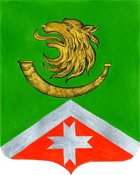 15 сентября 2023 года №161№ п/пВиды работПериодичностьРазмер платы за содержание и ремонт жилых помещений многоквартирного дома, руб./кв.м. в месяц на общую площадь, с НДСБлагоустроенный фонд: п. Новый Учхоз, пл. Усова, дом 25Благоустроенный фонд: п. Новый Учхоз, пл. Усова, дом 25Благоустроенный фонд: п. Новый Учхоз, пл. Усова, дом 25Благоустроенный фонд: п. Новый Учхоз, пл. Усова, дом 251Установленные Постановлением Правительства РФ №290 от 03.04.2013 г.В соответствии с Постановлением Правительства РФ № 290 от 03.04.201332,342Управление домом, ведение паспортного учетапостоянно32,343Текущий ремонт общедомового имуществапо необходимости32,34всего:всего:всего:32,34Частично-благоустроенный фонд: п. Новый Учхоз, пл. Усова, дома 10, 11, 12, 13, 14, 15, 16, 17, 18, 19, 20, 21, 22, 23, 24Частично-благоустроенный фонд: п. Новый Учхоз, пл. Усова, дома 10, 11, 12, 13, 14, 15, 16, 17, 18, 19, 20, 21, 22, 23, 24Частично-благоустроенный фонд: п. Новый Учхоз, пл. Усова, дома 10, 11, 12, 13, 14, 15, 16, 17, 18, 19, 20, 21, 22, 23, 24Частично-благоустроенный фонд: п. Новый Учхоз, пл. Усова, дома 10, 11, 12, 13, 14, 15, 16, 17, 18, 19, 20, 21, 22, 23, 241Установленные Постановлением Правительства РФ №290 от 03.04.2013 г.В соответствии с Постановлением Правительства РФ № 290 от 03.04.201325,542Управление домом, ведение паспортного учетапостоянно25,543Текущий ремонт общедомового имуществапо необходимости25,54всего:всего:всего:25,54